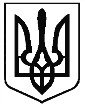 УКРАЇНАЖМЕРИНСЬКА МІСЬКА РАДА ВІННИЦЬКОЇ ОБЛАСТІУПРАВЛІННЯ ОСВІТИЗАКЛАД ЗАГАЛЬНОЇ СЕРЕДНЬОЇ ОСВІТИ І-ІІ СТУПЕНІВ  С. ЩУЧИНЦІ КОМУНАЛЬНОЇ ВЛАСНОСТІ ЖМЕРИНСЬКОЇ МІСЬКОЇ ОБ’ЄДНАНОЇ ТЕРИТОРІАЛЬНОЇ ГРОМАДИ ВІННИЦЬКОЇ ОБЛАСТІ НАКАЗс. Щучинці12.03. 2020р.	   				№ ___Про організацію дистанційного навчання в ЗЗСО І-ІІ ст. с. ЩучинціНа виконання постанови Кабінету Міністрів України від 11.03.2020 року №211 «Про запобігання поширення на території України коронавірусу CОVID-19», наказу Департаменту освіти і науки Вінницької ОДА від 12.03.2020 року № 127 «Про призупинення освітнього процесу в закладах освіти області», відповідно до наказу по школі від 12.03.2020р.  «Про припинення освітнього процесу в школі», з метою попередження розповсюдження на території України коронавірусу CОVID-19 та належної організації навчального процесу,НАКАЗУЮ:Вчителям школи:Застосувати дистанційну форму як окрему форму навчанняВикористовувати технології дистанційного навчання для забезпечення навчання в різних формахКласним керівникам:Контролювати навчання дітей в умовах дистанційного навчанняКонтроль за виконанням наказу залишаю за собою.Директор школи:                				               Л. Линдрик